Химия Тема: «Коррозия металлов». Задание: Прочитать  лекцию и законспектировать. Стр 156 – 158.                                                                                                                                                                                        Ответы присылать на электронную почту g.arshanova@yandex.ru Viber, WhatsApp 89233539536,                                                                                                                                                                             Работу необходимо подписывать и ставить дату проведения урока.                                                                                                                                                                                                                                        Работы присылать 28.05.20.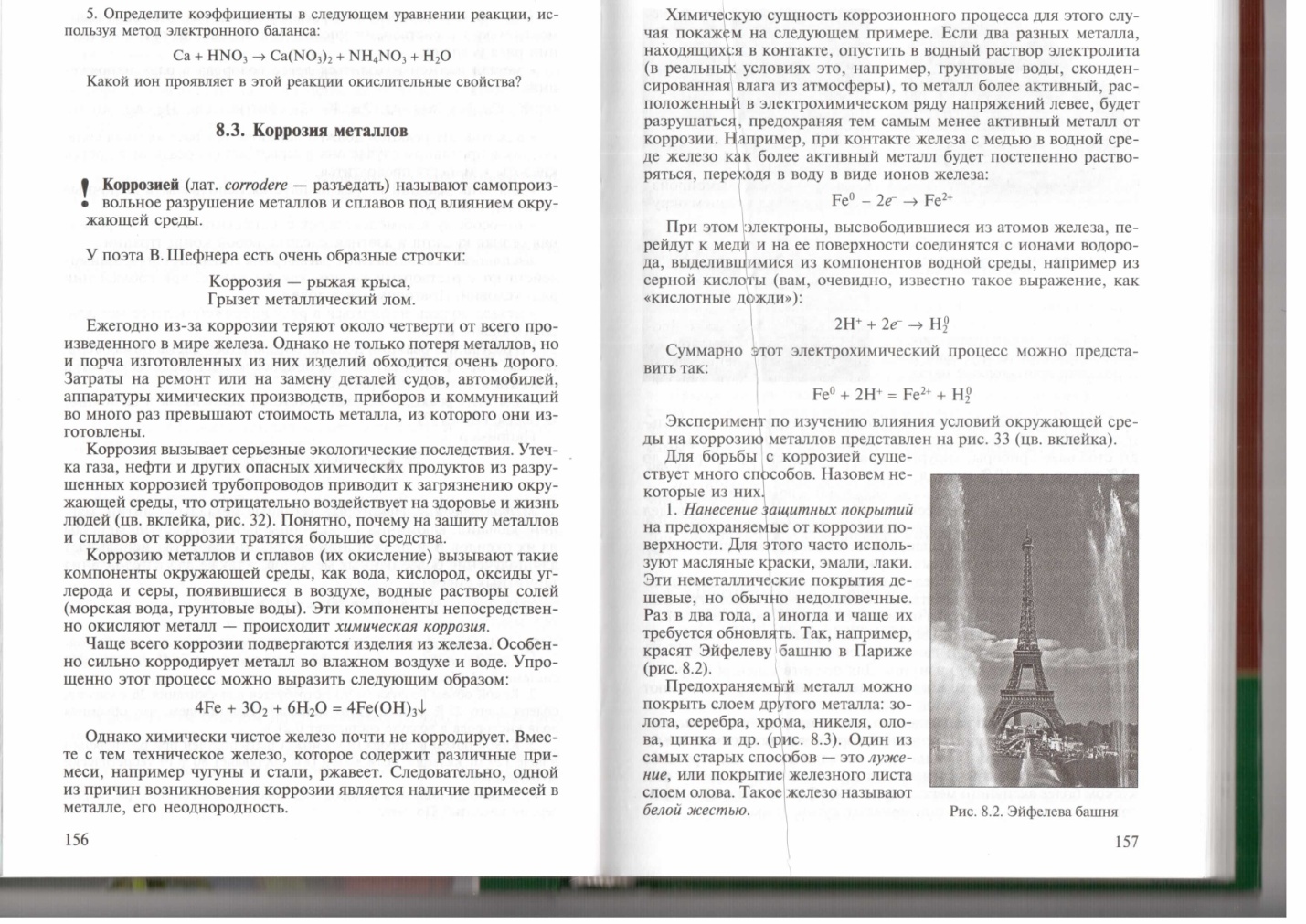 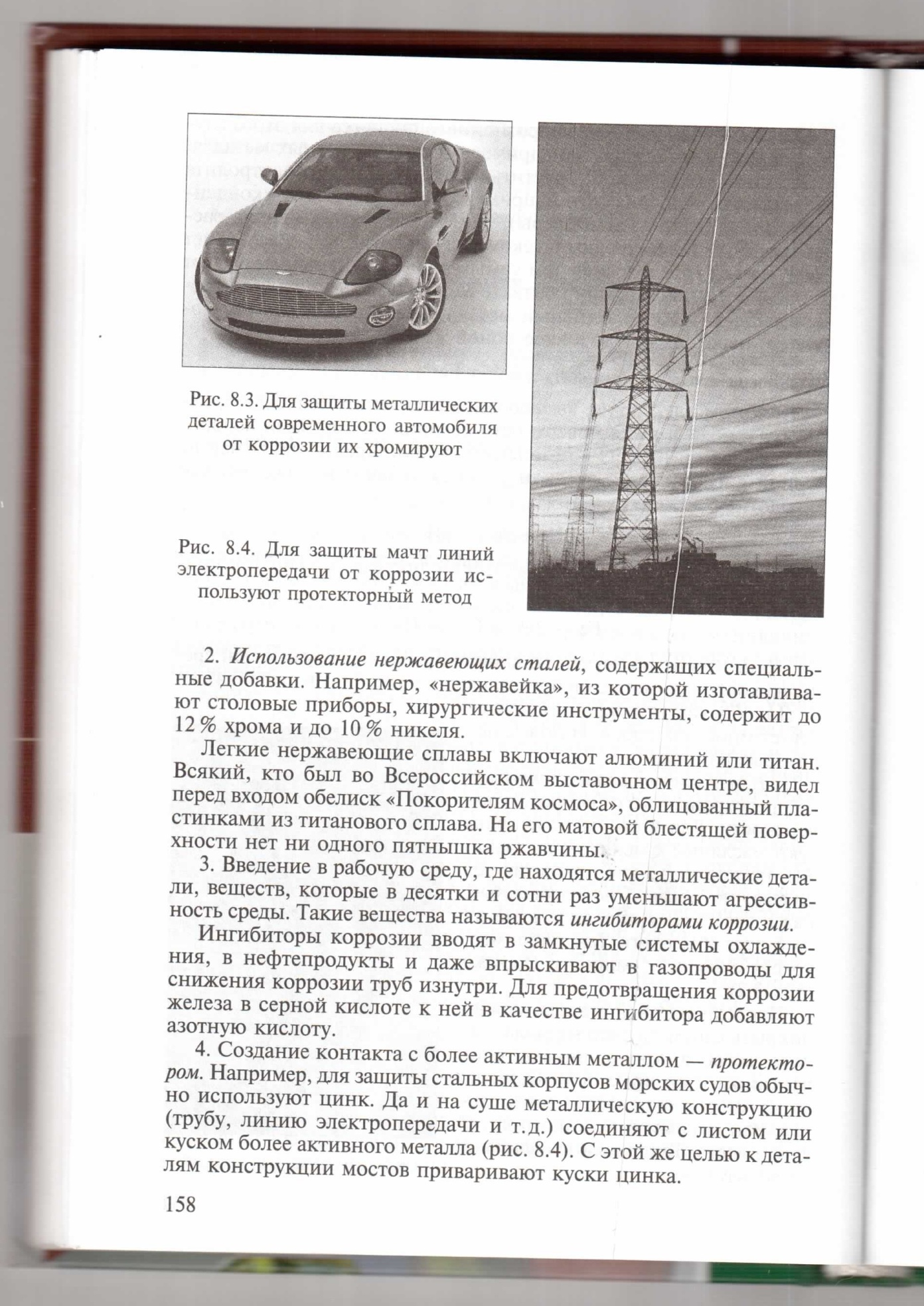 